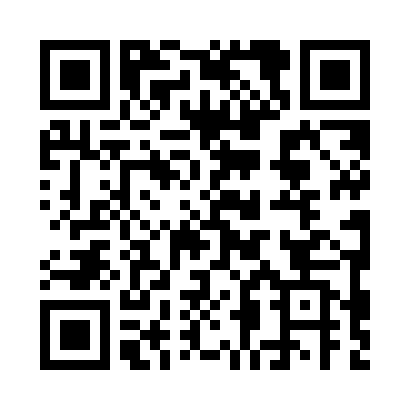 Prayer times for Altenhain, GermanyWed 1 May 2024 - Fri 31 May 2024High Latitude Method: Angle Based RulePrayer Calculation Method: Muslim World LeagueAsar Calculation Method: ShafiPrayer times provided by https://www.salahtimes.comDateDayFajrSunriseDhuhrAsrMaghribIsha1Wed3:135:411:065:098:3210:502Thu3:095:391:065:108:3410:533Fri3:065:371:065:108:3610:564Sat3:025:361:065:118:3710:595Sun2:585:341:065:128:3911:026Mon2:555:321:065:128:4011:067Tue2:525:301:065:138:4211:098Wed2:515:291:065:148:4411:129Thu2:505:271:065:148:4511:1310Fri2:505:251:065:158:4711:1411Sat2:495:241:065:158:4811:1412Sun2:485:221:065:168:5011:1513Mon2:485:211:065:178:5111:1614Tue2:475:191:065:178:5311:1615Wed2:475:181:065:188:5411:1716Thu2:465:161:065:188:5611:1817Fri2:465:151:065:198:5711:1818Sat2:455:131:065:198:5911:1919Sun2:445:121:065:209:0011:1920Mon2:445:111:065:219:0111:2021Tue2:445:101:065:219:0311:2122Wed2:435:081:065:229:0411:2123Thu2:435:071:065:229:0611:2224Fri2:425:061:065:239:0711:2325Sat2:425:051:065:239:0811:2326Sun2:425:041:065:249:0911:2427Mon2:415:031:065:249:1111:2428Tue2:415:021:075:259:1211:2529Wed2:415:011:075:259:1311:2630Thu2:405:001:075:269:1411:2631Fri2:404:591:075:269:1511:27